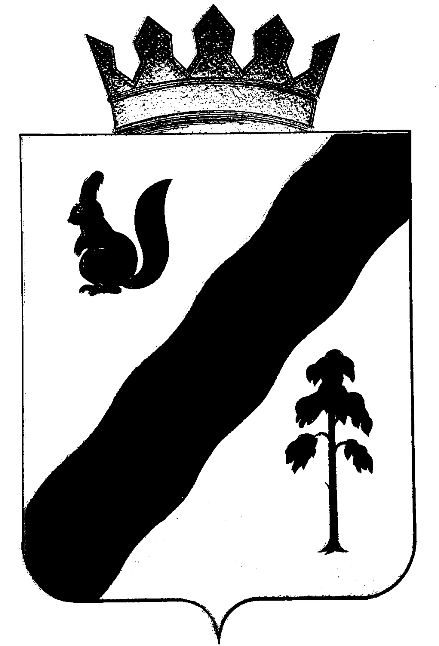 ПОСТАНОВЛЕНИЕАДМИНИСТРАЦИи ГАЙНСКОГО МУНИЦИПАЛЬНОГО ОКРУГАПЕРМСКОГО КРАЯВ соответствии со статьей 50 Уголовного кодекса Российской Федерации,  Устава Гайнского муниципального округаадминистрация Гайнского муниципального округа ПОСТАНОВЛЯЕТ:1. Создать постоянно действующую рабочую группу по вопросам трудоустройства граждан, не имеющих основного места работы, осужденных к отбыванию наказания в виде исправительных работ на территории Гайнского муниципального округа.2. Утвердить прилагаемый состав постоянно действующей рабочей группы.3. Признать утратившими силу постановления администрации Гайнского муниципального района:     - от 16.09.2013  № 422 «О создании постоянно действующей рабочей группы по вопросам трудоустройства граждан, не имеющих основного места работы, осужденных к отбыванию наказания в виде исправительных работ»;     - от 24.05.2017 № 256-245-01-08 «О внесении изменений в состав постоянно действующей рабочей группы по вопросам трудоустройства граждан, не имеющих основного места работы, осужденных к отбыванию наказания в виде исправительных работ, утвержденный постановлением администрации Гайнского муниципального района от 16.09.2013 №422 "О создании постоянно действующей группы по вопросам трудоустройства граждан, не имеющих основного места работы, осужденных к отбыванию наказания в виде исправительных работ" ».4. Настоящее постановление вступает в силу со дня официального опубликования.5. Контроль за выполнением постановления оставляю за собой.Глава муниципального  округа – глава  администрацииГайнского муниципального округа                                           Е.Г.Шалгинских                                                                                                             УТВЕРЖДЕН                           постановлением администрации                    округа от 25.01.2022 № 64СОСТАВпостоянно действующей рабочей группы по вопросам трудоустройства граждан, не имеющих основного места работы, осужденных к отбыванию наказания в виде исправительных работ25.01.2022№ 64Цырдя Лариса Михайловна              -заместитель главы округа по                                                                 социальной и внутренней                                                                  политике, председатель рабочей      группыМазунина Наталья Александровна    -заведующий территориальным                                                                   отделом, секретарь рабочей группы                                            Члены рабочей группы:Шкудов Олег Павлович                         -заведующий организационно-                                                                  правовым отделом                                                                 Бормотова Ольга Геннадьевна            -Начальник Гайнского МФ ФКУ УИИ                                                                  ГУФСИН России по Пермскому краю                                                      (по согласованию)Мазунина Ираида Витальевна                  -начальник территориального отдела  ГКУ «Центр занятости населения                                                                  Пермского края по Гайнскому муниципальному округу                              (по согласованию)Четина Татьяна Леонидовна              -начальник отдела по Гайнскому району  территориального управления                          Министерства социального развития                                                              Пермского  края по Коми-Пермяцкому                                                     округу (по согласованию)